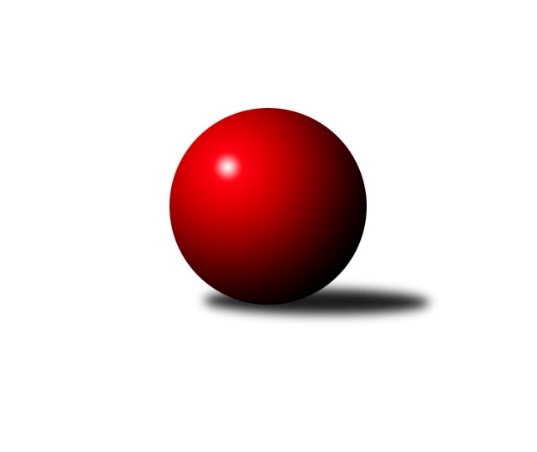 Č.2Ročník 2023/2024	17.6.2024 2. KLZ B 2023/2024Statistika 2. kolaTabulka družstev:		družstvo	záp	výh	rem	proh	skore	sety	průměr	body	plné	dorážka	chyby	1.	KK Zábřeh	1	1	0	0	7.0 : 1.0 	(16.5 : 7.5)	3182	2	2178	1004	50	2.	KK Blansko	1	1	0	0	6.0 : 2.0 	(15.5 : 8.5)	3363	2	2205	1158	25	3.	TJ Sokol Husovice	1	1	0	0	6.0 : 2.0 	(13.0 : 11.0)	3189	2	2147	1042	52	4.	HKK Olomouc	2	1	0	1	7.0 : 9.0 	(22.5 : 25.5)	3015	2	2085	930	55	5.	KK Šumperk	0	0	0	0	0.0 : 0.0 	(0.0 : 0.0)	0	0	0	0	0	6.	SK Baník Ratiškovice	1	0	0	1	2.0 : 6.0 	(8.5 : 15.5)	3209	0	2182	1027	44	7.	KK Vyškov˝B˝	2	0	0	2	4.0 : 12.0 	(20.0 : 28.0)	2968	0	2055	913	63.5Tabulka doma:		družstvo	záp	výh	rem	proh	skore	sety	průměr	body	maximum	minimum	1.	KK Zábřeh	1	1	0	0	7.0 : 1.0 	(16.5 : 7.5)	3182	2	3182	3182	2.	HKK Olomouc	1	1	0	0	6.0 : 2.0 	(15.0 : 9.0)	3000	2	3000	3000	3.	KK Šumperk	0	0	0	0	0.0 : 0.0 	(0.0 : 0.0)	0	0	0	0	4.	TJ Sokol Husovice	0	0	0	0	0.0 : 0.0 	(0.0 : 0.0)	0	0	0	0	5.	KK Blansko	0	0	0	0	0.0 : 0.0 	(0.0 : 0.0)	0	0	0	0	6.	KK Vyškov˝B˝	1	0	0	1	2.0 : 6.0 	(11.0 : 13.0)	3098	0	3098	3098	7.	SK Baník Ratiškovice	1	0	0	1	2.0 : 6.0 	(8.5 : 15.5)	3209	0	3209	3209Tabulka venku:		družstvo	záp	výh	rem	proh	skore	sety	průměr	body	maximum	minimum	1.	KK Blansko	1	1	0	0	6.0 : 2.0 	(15.5 : 8.5)	3363	2	3363	3363	2.	TJ Sokol Husovice	1	1	0	0	6.0 : 2.0 	(13.0 : 11.0)	3189	2	3189	3189	3.	SK Baník Ratiškovice	0	0	0	0	0.0 : 0.0 	(0.0 : 0.0)	0	0	0	0	4.	KK Šumperk	0	0	0	0	0.0 : 0.0 	(0.0 : 0.0)	0	0	0	0	5.	KK Zábřeh	0	0	0	0	0.0 : 0.0 	(0.0 : 0.0)	0	0	0	0	6.	KK Vyškov˝B˝	1	0	0	1	2.0 : 6.0 	(9.0 : 15.0)	2837	0	2837	2837	7.	HKK Olomouc	1	0	0	1	1.0 : 7.0 	(7.5 : 16.5)	3029	0	3029	3029Tabulka podzimní části:		družstvo	záp	výh	rem	proh	skore	sety	průměr	body	doma	venku	1.	KK Zábřeh	1	1	0	0	7.0 : 1.0 	(16.5 : 7.5)	3182	2 	1 	0 	0 	0 	0 	0	2.	KK Blansko	1	1	0	0	6.0 : 2.0 	(15.5 : 8.5)	3363	2 	0 	0 	0 	1 	0 	0	3.	TJ Sokol Husovice	1	1	0	0	6.0 : 2.0 	(13.0 : 11.0)	3189	2 	0 	0 	0 	1 	0 	0	4.	HKK Olomouc	2	1	0	1	7.0 : 9.0 	(22.5 : 25.5)	3015	2 	1 	0 	0 	0 	0 	1	5.	KK Šumperk	0	0	0	0	0.0 : 0.0 	(0.0 : 0.0)	0	0 	0 	0 	0 	0 	0 	0	6.	SK Baník Ratiškovice	1	0	0	1	2.0 : 6.0 	(8.5 : 15.5)	3209	0 	0 	0 	1 	0 	0 	0	7.	KK Vyškov˝B˝	2	0	0	2	4.0 : 12.0 	(20.0 : 28.0)	2968	0 	0 	0 	1 	0 	0 	1Tabulka jarní části:		družstvo	záp	výh	rem	proh	skore	sety	průměr	body	doma	venku	1.	KK Blansko	0	0	0	0	0.0 : 0.0 	(0.0 : 0.0)	0	0 	0 	0 	0 	0 	0 	0 	2.	KK Zábřeh	0	0	0	0	0.0 : 0.0 	(0.0 : 0.0)	0	0 	0 	0 	0 	0 	0 	0 	3.	SK Baník Ratiškovice	0	0	0	0	0.0 : 0.0 	(0.0 : 0.0)	0	0 	0 	0 	0 	0 	0 	0 	4.	HKK Olomouc	0	0	0	0	0.0 : 0.0 	(0.0 : 0.0)	0	0 	0 	0 	0 	0 	0 	0 	5.	TJ Sokol Husovice	0	0	0	0	0.0 : 0.0 	(0.0 : 0.0)	0	0 	0 	0 	0 	0 	0 	0 	6.	KK Šumperk	0	0	0	0	0.0 : 0.0 	(0.0 : 0.0)	0	0 	0 	0 	0 	0 	0 	0 	7.	KK Vyškov˝B˝	0	0	0	0	0.0 : 0.0 	(0.0 : 0.0)	0	0 	0 	0 	0 	0 	0 	0 Zisk bodů pro družstvo:		jméno hráče	družstvo	body	zápasy	v %	dílčí body	sety	v %	1.	Zuzana Štěrbová 	KK Vyškov˝B˝ 	2	/	2	(100%)	8	/	8	(100%)	2.	Eva Wendl 	KK Blansko  	1	/	1	(100%)	4	/	4	(100%)	3.	Lenka Hanušová 	TJ Sokol Husovice 	1	/	1	(100%)	4	/	4	(100%)	4.	Lenka Horňáková 	KK Zábřeh 	1	/	1	(100%)	4	/	4	(100%)	5.	Silvie Vaňková 	HKK Olomouc 	1	/	1	(100%)	4	/	4	(100%)	6.	Lucie Nevřivová 	KK Blansko  	1	/	1	(100%)	4	/	4	(100%)	7.	Lenka Kričinská 	TJ Sokol Husovice 	1	/	1	(100%)	4	/	4	(100%)	8.	Lenka Kubová 	KK Zábřeh 	1	/	1	(100%)	3	/	4	(75%)	9.	Jitka Killarová 	KK Zábřeh 	1	/	1	(100%)	3	/	4	(75%)	10.	Lenka Kalová st.	KK Blansko  	1	/	1	(100%)	3	/	4	(75%)	11.	Dana Wiedermannová 	KK Zábřeh 	1	/	1	(100%)	2.5	/	4	(63%)	12.	Dana Brůčková 	SK Baník Ratiškovice 	1	/	1	(100%)	2.5	/	4	(63%)	13.	Blanka Sedláková 	TJ Sokol Husovice 	1	/	1	(100%)	2	/	4	(50%)	14.	Kamila Chládková 	KK Zábřeh 	1	/	1	(100%)	2	/	4	(50%)	15.	Eliška Dvořáková 	TJ Sokol Husovice 	1	/	1	(100%)	2	/	4	(50%)	16.	Zuzana Kolaříková 	HKK Olomouc 	1	/	1	(100%)	2	/	4	(50%)	17.	Zdeňka Ševčíková 	KK Blansko  	1	/	1	(100%)	2	/	4	(50%)	18.	Vendula Štrajtová 	KK Vyškov˝B˝ 	1	/	2	(50%)	5	/	8	(63%)	19.	Denisa Hamplová 	HKK Olomouc 	1	/	2	(50%)	5	/	8	(63%)	20.	Lenka Složilová 	HKK Olomouc 	1	/	2	(50%)	4.5	/	8	(56%)	21.	Darina Kubíčková 	KK Vyškov˝B˝ 	1	/	2	(50%)	4	/	8	(50%)	22.	Ivana Navrátilová 	HKK Olomouc 	1	/	2	(50%)	3	/	8	(38%)	23.	Marcela Balvínová 	KK Zábřeh 	0	/	1	(0%)	2	/	4	(50%)	24.	Hana Stehlíková 	SK Baník Ratiškovice 	0	/	1	(0%)	2	/	4	(50%)	25.	Natálie Součková 	KK Blansko  	0	/	1	(0%)	1.5	/	4	(38%)	26.	Helena Daňková 	KK Blansko  	0	/	1	(0%)	1	/	4	(25%)	27.	Michaela Říhová 	SK Baník Ratiškovice 	0	/	1	(0%)	1	/	4	(25%)	28.	Eva Putnová 	TJ Sokol Husovice 	0	/	1	(0%)	1	/	4	(25%)	29.	Kateřina Fryštacká 	SK Baník Ratiškovice 	0	/	1	(0%)	0	/	4	(0%)	30.	Lucie Horalíková 	KK Vyškov˝B˝ 	0	/	1	(0%)	0	/	4	(0%)	31.	Hana Fialová 	KK Vyškov˝B˝ 	0	/	1	(0%)	0	/	4	(0%)	32.	Markéta Smolková 	TJ Sokol Husovice 	0	/	1	(0%)	0	/	4	(0%)	33.	Monika Niklová 	SK Baník Ratiškovice 	0	/	1	(0%)	0	/	4	(0%)	34.	Tereza Vidlářová 	KK Vyškov˝B˝ 	0	/	1	(0%)	0	/	4	(0%)	35.	Aneta Vidlářová 	KK Vyškov˝B˝ 	0	/	2	(0%)	3	/	8	(38%)	36.	Marcela Říhová 	HKK Olomouc 	0	/	2	(0%)	3	/	8	(38%)	37.	Jana Stehlíková 	HKK Olomouc 	0	/	2	(0%)	1	/	8	(13%)Průměry na kuželnách:		kuželna	průměr	plné	dorážka	chyby	výkon na hráče	1.	Ratíškovice, 1-4	3286	2193	1092	34.5	(547.7)	2.	TJ Sokol Brno IV, 1-4	3240	2202	1038	38.5	(540.0)	3.	KK Šumperk, 1-4	3223	2203	1019	49.0	(537.2)	4.	KK Vyškov, 1-4	3143	2133	1010	52.5	(523.9)	5.	KK Zábřeh, 1-4	3105	2151	954	54.5	(517.6)	6.	HKK Olomouc, 1-4	2918	2017	901	62.5	(486.4)	7.	KK Blansko, 1-6	0	0	0	0.0	(0.0)Nejlepší výkony na kuželnách:Ratíškovice, 1-4KK Blansko 	3363	1. kolo	Eva Wendl 	KK Blansko 	603	1. koloSK Baník Ratiškovice	3209	1. kolo	Lucie Nevřivová 	KK Blansko 	594	1. kolo		. kolo	Zdeňka Ševčíková 	KK Blansko 	588	1. kolo		. kolo	Lenka Kalová st.	KK Blansko 	584	1. kolo		. kolo	Hana Stehlíková 	SK Baník Ratiškovice	559	1. kolo		. kolo	Kateřina Fryštacká 	SK Baník Ratiškovice	557	1. kolo		. kolo	Monika Niklová 	SK Baník Ratiškovice	532	1. kolo		. kolo	Michaela Říhová 	SK Baník Ratiškovice	526	1. kolo		. kolo	Martina Koplíková 	SK Baník Ratiškovice	525	1. kolo		. kolo	Dana Brůčková 	SK Baník Ratiškovice	510	1. koloTJ Sokol Brno IV, 1-4SK Baník Ratiškovice	3310	2. kolo	Martina Koplíková 	SK Baník Ratiškovice	591	2. koloTJ Sokol Husovice	3170	2. kolo	Monika Niklová 	SK Baník Ratiškovice	583	2. kolo		. kolo	Eliška Dvořáková 	TJ Sokol Husovice	574	2. kolo		. kolo	Dana Brůčková 	SK Baník Ratiškovice	540	2. kolo		. kolo	Hana Stehlíková 	SK Baník Ratiškovice	540	2. kolo		. kolo	Blanka Sedláková 	TJ Sokol Husovice	537	2. kolo		. kolo	Mariana Kreuzingerová 	SK Baník Ratiškovice	537	2. kolo		. kolo	Markéta Gabrhelová 	TJ Sokol Husovice	534	2. kolo		. kolo	Lenka Hanušová 	TJ Sokol Husovice	524	2. kolo		. kolo	Hana Kordulová 	SK Baník Ratiškovice	519	2. koloKK Šumperk, 1-4KK Zábřeh	3283	2. kolo	Jitka Killarová 	KK Zábřeh	587	2. koloKK Šumperk	3163	2. kolo	Lenka Horňáková 	KK Zábřeh	579	2. kolo		. kolo	Růžena Smrčková 	KK Šumperk	573	2. kolo		. kolo	Lenka Kubová 	KK Zábřeh	556	2. kolo		. kolo	Pavlína Keprtová 	KK Šumperk	556	2. kolo		. kolo	Romana Švubová 	KK Zábřeh	543	2. kolo		. kolo	Lucie Vojteková 	KK Šumperk	526	2. kolo		. kolo	Dana Wiedermannová 	KK Zábřeh	518	2. kolo		. kolo	Brigitte Marková 	KK Šumperk	508	2. kolo		. kolo	Olga Sedlářová 	KK Šumperk	507	2. koloKK Vyškov, 1-4TJ Sokol Husovice	3189	1. kolo	Zuzana Štěrbová 	KK Vyškov˝B˝	600	1. koloKK Vyškov˝B˝	3098	1. kolo	Eliška Dvořáková 	TJ Sokol Husovice	572	1. kolo		. kolo	Aneta Vidlářová 	KK Vyškov˝B˝	552	1. kolo		. kolo	Blanka Sedláková 	TJ Sokol Husovice	552	1. kolo		. kolo	Vendula Štrajtová 	KK Vyškov˝B˝	550	1. kolo		. kolo	Lenka Hanušová 	TJ Sokol Husovice	540	1. kolo		. kolo	Darina Kubíčková 	KK Vyškov˝B˝	535	1. kolo		. kolo	Eva Putnová 	TJ Sokol Husovice	534	1. kolo		. kolo	Lenka Kričinská 	TJ Sokol Husovice	497	1. kolo		. kolo	Markéta Smolková 	TJ Sokol Husovice	494	1. koloKK Zábřeh, 1-4KK Zábřeh	3182	1. kolo	Jitka Killarová 	KK Zábřeh	553	1. koloHKK Olomouc	3029	1. kolo	Zuzana Kolaříková 	HKK Olomouc	546	1. kolo		. kolo	Dana Wiedermannová 	KK Zábřeh	538	1. kolo		. kolo	Marcela Balvínová 	KK Zábřeh	533	1. kolo		. kolo	Lenka Horňáková 	KK Zábřeh	524	1. kolo		. kolo	Lenka Kubová 	KK Zábřeh	524	1. kolo		. kolo	Lenka Složilová 	HKK Olomouc	523	1. kolo		. kolo	Kamila Chládková 	KK Zábřeh	510	1. kolo		. kolo	Denisa Hamplová 	HKK Olomouc	509	1. kolo		. kolo	Marcela Říhová 	HKK Olomouc	504	1. koloHKK Olomouc, 1-4HKK Olomouc	3000	2. kolo	Lenka Složilová 	HKK Olomouc	535	2. koloKK Vyškov˝B˝	2837	2. kolo	Silvie Vaňková 	HKK Olomouc	529	2. kolo		. kolo	Denisa Hamplová 	HKK Olomouc	519	2. kolo		. kolo	Vendula Štrajtová 	KK Vyškov˝B˝	519	2. kolo		. kolo	Zuzana Štěrbová 	KK Vyškov˝B˝	510	2. kolo		. kolo	Darina Kubíčková 	KK Vyškov˝B˝	508	2. kolo		. kolo	Marcela Říhová 	HKK Olomouc	495	2. kolo		. kolo	Jana Stehlíková 	HKK Olomouc	467	2. kolo		. kolo	Ivana Navrátilová 	HKK Olomouc	455	2. kolo		. kolo	Hana Fialová 	KK Vyškov˝B˝	444	2. koloKK Blansko, 1-6Četnost výsledků:	7.0 : 1.0	1x	6.0 : 2.0	1x	2.0 : 6.0	2x	1.0 : 7.0	2x